STRÖMSDALS TRÄDGÅRDSSTADIdag är bussdepån för Borås kollektivtrafik belägen på fastigheten Strömsdal 3 och ägs av IBAB, Industribyggnader i Borås AB. Depån har stora framtida investeringsbehov. Innan man planerar för investeringar i fastigheten menar vi att man bör utreda om det även i framtiden är den mest lämpliga platsen för en bussdepå. Utredningen ska peka på om det finns andra lokaliseringar av en bussdepå som på sikt kan vara lämpligare.Kristdemokraterna anser att fastigheten Strömsdal 3 har god potential att kunna omvandlas till ett attraktivt bostadsområde. I enlighet med översiktsplanen skulle området ha närhet till handel, skola, rekreation och natur. Med anledning av denna möjlighet att på ett positivt sätt utveckla stadsdelen bör den framtida placeringen av bussdepån prövas. En utredning får visa om det finns andra platser som skulle utgöra en bättre lämpad placering av en eller flera bussdepåer. Det kan till exempel handla om faktorer som mindre inverkan på närliggande bostäder och boendemiljö vid en annan lokalisering.Vi ser möjlighet för staden att på sikt utveckla ”Strömsdals Trädgårdsstad”, ett attraktivt bostadsområde med småhus och radhus i nybyggda kvarter. Vi är övertygade om att det skulle utveckla stadsdelen Trandared och bidra till ökad trygghet i området genom mer liv, rörelse och belysning. Med anledning av ovan föreslår vi Kommunstyrelsen att uppdra åt Stadsledningskansliet att:Utreda alternativa placeringar av bussdepå(er) i samverkan med tilltänkt hyresgäst
Möjliggöra för bostadsbebyggelse samt andra verksamheter på fastigheten i enlighet med initiativärendets intentionerFör KristdemokraternaNiklas ArvidssonHelena IshizakiEmanuel Mäkinen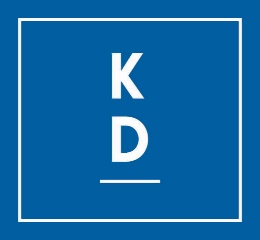 